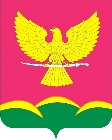 АДМИНИСТРАЦИЯ НОВОТИТАРОВСКОГОСЕЛЬСКОГО ПОСЕЛЕНИЯ ДИНСКОГО РАЙОНАПОСТАНОВЛЕНИЕот 14.03.2022                                                                                        № 124ст. НовотитаровскаяО заключении договора с индивидуальным предпринимателем Титаренко Сергеем Николаевичем на размещение сезонных аттракционов на землях или земельных участках, находящихся в муниципальной собственности Новотитаровского сельского поселения Динского района, без предоставления земельных участков и установления сервитутов, по адресу: станица Новотитаровская,ул. Советская, 62/1	 Руководствуясь статьей 39.36 Земельного кодекса Российской Федерации, постановлением Правительства Российской Федерации от 3 декабря 2014 года N 1300 "Об утверждении перечня видов объектов, размещение которых может осуществляться на землях или земельных участках, находящихся в государственной или муниципальной собственности, без предоставления земельных участков и установления сервитутов", в целях реализации Федерального закона от 27 июля 2010 года № 210-ФЗ "Об организации предоставления государственных и муниципальных услуг", постановлением Правительства Российской Федерации от 16 мая 2011 года № 373 «О разработке и утверждении административных регламентов осуществления государственного контроля (надзора) и административных регламентов предоставления государственных услуг», постановления главы администрации (губернатора) Краснодарского края от 6 июля 2015 года N 627 "Об установлении Порядка и условий размещения объектов на землях или земельных участках, находящихся в государственной или муниципальной собственности, без предоставления земельных участков и установления сервитута, публичного сервитута на территории Краснодарского края", постановления администрации Новотитаровского сельского поселения Динского района от 02.06.2021 № 266 «Заключение договора на размещение объектов на землях или земельных участках, находящихся в муниципальной собственности, без предоставления земельных участков и установления сервитута, публичного сервитута», руководствуясь статьей 59 Устава Новотитаровского сельского поселения Динской район  п о с т а н о в л я ю: 1. Заключить договор с индивидуальным предпринимателем Титаренко Сергеем Николаевичем на размещение сезонных аттракционов, расположенных на земельном участке по адресу: Краснодарский край, Динской район, станица Новотитаровская, ул. Советская, 62/1 с кадастровым номером участка 23:07:0201096:49.2. Контроль за выполнением настоящего постановления оставляю за собой. 3. Постановление вступает в силу после его подписания.Глава Новотитаровского сельского поселения                                                                            С. К. Кошман